UPPGIFTER OM SÖKANDENÅRET FÖR GENOMFÖRANDEDenna uppskattning gäller året 20      för genomförande av verksamhetsprogrammet.GENOMFÖRANDE AV VERKSAMHETSPROGRAMMET (ansökningsguide kapitel 2) Producentorganisationen fortsätter genomföra sitt ursprungliga verksamhetsprogram utan ändringar Producentorganisationen önskar ändra sitt ursprungliga verksamhetsprogramOm producentorganisationen önskar ändra det ursprungliga verksamhetsprogrammet skall också blankett 354B fyllas i.KALKYLERAT BELOPP FÖR DRIFTSFONDEN (ansökningsguide kapitel 3)KALKYLERAT BELOPP AV FONDSTÖD VÄRDET AV DEN SALUFÖRDA PRODUKTIONEN UNDER REFERENSPERIODEN
(ansökningsguide kapitel 2)REFERENSPERIODReferensperiod som har använts vid uträkningen av värdet av den saluförda produktionen i punkt 6:      /     /     -      /     /     .INLÄMNANDE AV ANSÖKANAnsökan lämnas in under adress:LivsmedelsverketMarknadsavdelningenPB 10000027 LIVSMEDELSVERKETAnsökan skall inlämnas till Livsmedelsverket senast den 15 september före följande år för genomförande av verksamhetsprogrammet. 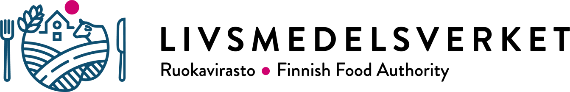 LIVSMEDELSVERKETMarknadsavdelningenPB 100, 00027 LIVSMEDELSVERKETkirjaamo@ruokavirasto.fitel. 029 530 0400ANSÖKANom fastställande av det kalkylerade beloppet för driftsfond av producentorganisation inom sektorn för frukt och grönsaker(EG) nr 1308/2013, (EU) 2017/891, (EU) 2017/892, 999/2012, SRf 667/2017, SRf 668/2017Blnr 354AProducentorganisationens namnProducentorganisationens namnKundnummerNäradressPostnummer och postanstaltPostnummer och postanstaltKontaktpersonens namnE-postadressE-postadressTelefonnummerMobiltelefonnummerMobiltelefonnummerDet kalkylerade beloppet för driftsfonden är€.Det kalkylerade beloppet av fondstöd är€.Värdet av producentorganisationens saluförda produktion är€.Ort och tidOrt och tidUnderskrift och namnförtydligandeUnderskrift och namnförtydligande